Please see the guidance notes at the end and send your completed form and photos to corporate@wildlifebcn.org Closing date: 31 May 2019Please indicate which category or categories you would like to enter:Best Wildlife Sighting at WorkBest Employee Engagement for Wildlife at WorkBest Use of Recycled Materials for Wildlife at WorkBest Wildlife Garden at Work 2019Best Wildlife Sighting at Granta Park by employees based on the site This award is kindly sponsored by Granta Park, Cambridge and is open only to employees who are based at Granta Park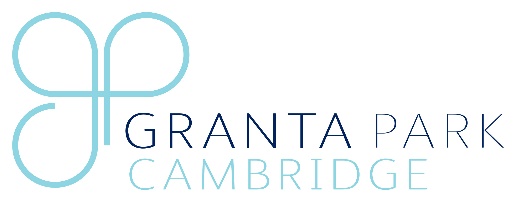 Project detailsWhat have you have been doing on your workplace grounds for wildlife?Project impactWhat has been the impact of the project on local wildlife, staff and the wider community?Staff engagementHow did your colleagues engage with the project?Moving forwardAre there plans to continue or even develop what you’ve done?PhotographsPlease send as an attachment to your entry by email.Guidance notesThe Wildlife Gardening at Work Awards celebrates the efforts made by staff to benefit wildlife at their workplace.  We want to hear about what you have been doing, what impact it has had and how colleagues have become engaged. Please use these notes to help you complete the entry form.Project detailsPlease tell us as much information about your project as possible.  What have you been doing to benefit wildlife?What improvements have you made to your site? Have you put up bird boxes, planted wildflowers, composted kitchen waste, created a pond?How did you plan and carry out your project?What size is your wildlife space?  Please put this into context e.g. planting wildflower seeds in window boxes may seem a small project, but not if you only have a few square feet.Project impactPlease tell us about the wildlife you have seen since you started the project. Has this been an increase? Have you seen different species?What impact has the project had on your staff?  Have they been motivated to do more for wildlife?Have they been inspired to do more for wildlife in their own gardens?Has your project inspired other companies to do something similar?Staff engagementDid they get involved in the planning stage?Do you have a regular group that meets to discuss the project?How do you keep staff up-to-date with the project? Do you include features in your staff newsletter or website?Do staff use and enjoy the space?Are staff responsible for on-going maintenance?Do they monitor or record the wildlife they see around the site?How many people are involved? What percentage of your total workforce is this?Moving forwardWe would like to hear about what measures you have put in place to ensure the sustainability of your project. Are you maintaining it on a regular basis? Do you have any plans to develop the project further?Photographs Don’t forget to take before, during and after photographs, and include descriptions of what is shown in each photograph.Please send completed forms and photos to corporate@wildlifebcn.org Closing date: 31 May 2019Thank you and Good Luck!Company name:Company address:Contact name:Contact email:Contact telephone: